SFR-RD4AL一体式排水管网雷达水位计                                  雷达水位传感器与遥测终端一体化设计。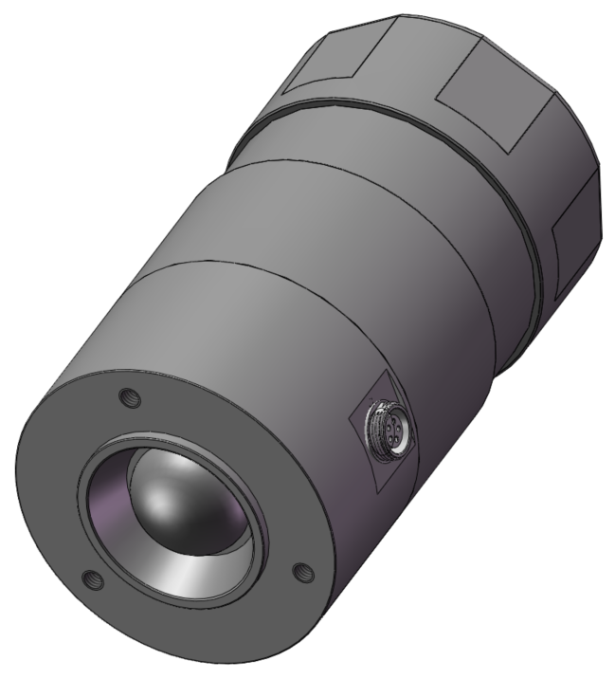 支持USB、BLE设置参数和本地历史数据导出。支持主、备通信信道自动切换。支持4G全网通通信模块、NB-Iot通信模块。最大量程10m，最小显示分辨率1mm，无盲区。雷达水位计采用调频连续波（FMCW）方式。工作频段126GHZ。微功耗设计，尤其适用于锂电供电的监测现场。产品功能:信息采集：126GHz雷达传感器数据自动采集。无线通讯：支持4G 、NB-Iot通讯，适应不同现场需求。智能报警：监测数据越限、电池电压状态，立刻报警。数据存储：循环存储监测数据，掉电不丢失。定时供电：定时内部升压对外供电，为传感器提供电源。远程维护：支持远程设置参数，远程升级。应用环境：雨排水管网、污水处理厂、河道、闸泵站等。产品尺寸：外形尺寸：D=Φ89mm  L=164.8mm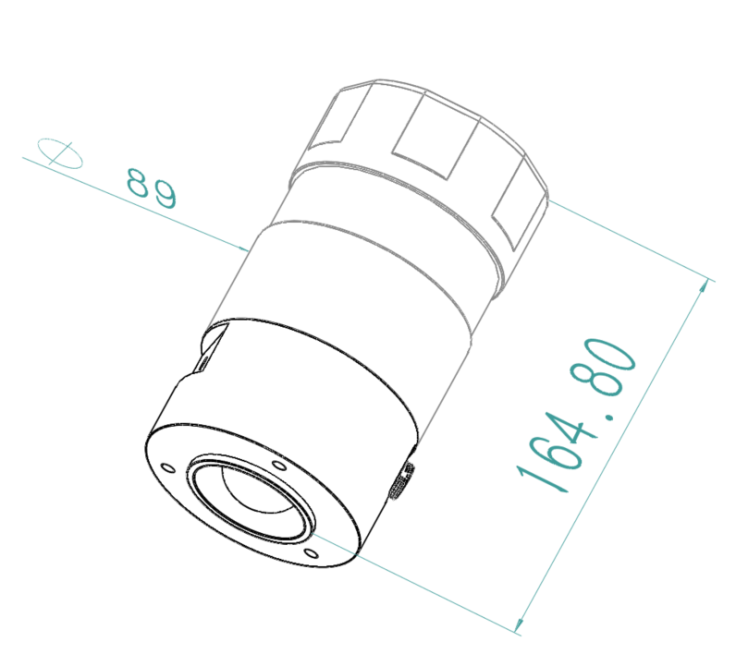 安装方式：壁挂式 盘式应用场景：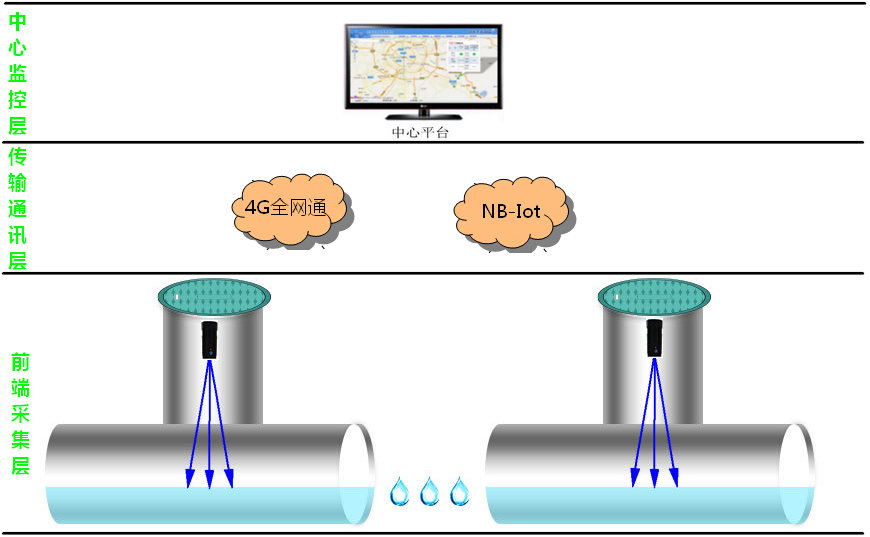 电气连接：配置接口引脚定义技术参数：引脚号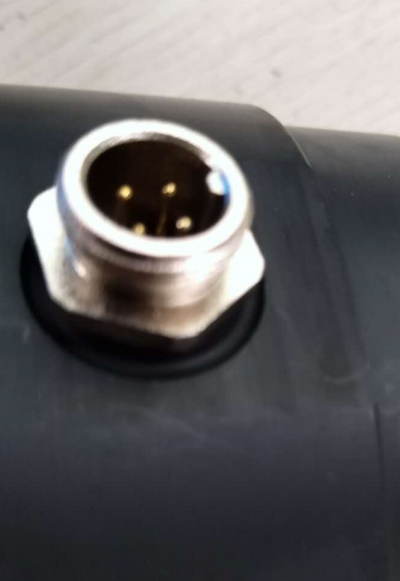 定义1参数配置DU+2参数配置DU-3启动按键4LED5GND微功耗一体式排水管网雷达水位计微功耗一体式排水管网雷达水位计雷达测量方式调频连续波（FMCW）量程0－10m波束角4°工作频率126GHz分辨率1mm盲区无盲区设参方式USB设参、远程设参、蓝牙App设参远程传输协议标准 PPP、TCP/IP、UDP/IP 、CoAP协议并支持DDP、RDP协议工作制式自报式、应答式、自报加应答式静态值守电流< 0.02mA @ 7.2V工作电流< 65mA @ 7.2VCPU32位处理器、运行频率180MHz存储容量32Mbit通信方式4G  NB-IoT安装形式法兰安装  壁挂安装供电电源DC 5-16V防护等级IP68工作环境温度：-30 ～ +70℃；湿度：≤ 95%（无凝结）